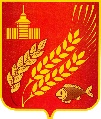 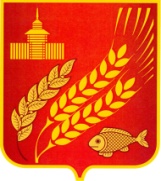     КУРГАНСКАЯ  ОБЛАСТЬМОКРОУСОВСКИЙ МУНИЦИПАЛЬНЫЙ ОКРУГАДМИНИСТРАЦИЯ  МОКРОУСОВСКОГО  МУНИЦИПАЛЬНОГО ОКРУГАРАСПОРЯЖЕНИЕ от 15 января 2024 г.                                       № 4-рО подготовке и проведении мероприятий «Крещение Господне»  18 - 19 января 2024 года    В связи с   проведением христианского праздника «Крещение Господне» в деревне Малое Песьяново» на озере Малое Песьяново с 18-00 часов 18 января 2023 года до 18-00 часов 19 января 2023 года.     1. Утвердить план мероприятий по подготовке и проведения христианского праздника «Крещение Господне» согласно приложению 1.     2. Назначить ответственного за проведения христианского праздника «Крещение Господне» Главного специалиста МКУ «Южный территориальный отдел « Орлова Николая Анатольевича      3.  Настоящее распоряжение  обнародовать  на информационных стендах, расположенных в здании Администрации Мокроусовского муниципального округа Курганской области по адресу: Курганская область, Мокроусовский район с. Мокроусово ул. Советская д.31 и во всех населенных пунктах Мокроусовского муниципального округа Курганской области.     4. Распоряжение  вступает в силу со дня его официального обнародования.     5. Контроль за исполнением настоящего постановления возложить на директора МКУ «Южный территориальный отдел».Первый заместитель ГлавыМокроусовского Муниципального округа                                                                                              П.В.БетехтинПриложение 1 к постановлению Администрации  Мокроусовского  муниципального округа от «   15   » января   2024 года № 4-р      «О подготовке и проведении мероприятий «Крещение Господне»  18 - 19 января 2024 года.ПЛАНпо подготовке и проведения мероприятия «Крещение Господне» Приложение 2 к постановлению Администрации  Мокроусовского  муниципального округа от «   10   » января   2023 года №       «О подготовке и проведении мероприятий «Крещение Господне»  18 - 19 января 2023 года.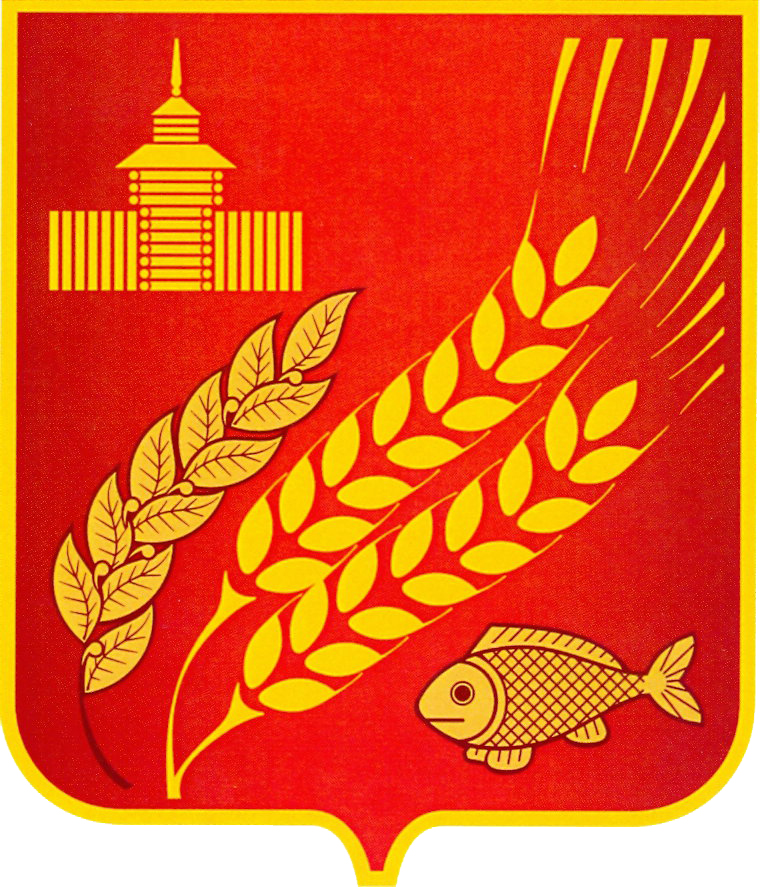 КУРГАНСКАЯ  ОБЛАСТЬАдминистрация Мокроусовского муниципального округа ПОСТАНОВЛЕНИЕот   19  января   2024 года     №   20         с. Мокроусово   	Об установлении публичного сервитута Рассмотрев ходатайство АО «СУЭНКО» об установлении публичного сервитута,               и обоснование необходимости установления публичного сервитута на земельные участки, руководствуясь ст. 39.37-39.50 Земельного кодекса РФ, Федеральным законом   от  25 октября 2001 года № 137-ФЗ «О введении в действие Земельного кодекса Российской Федерации», постановлением правительства Российской Федерации от 24 февраля 2009 года № 160 «О порядке установления охранных зон объектов электросетевого хозяйства и особых условий использования земельных участков, расположенных в границах таких зон», Федеральным законом от 13 июля 2015 года  № 218-ФЗ «О государственной регистрации недвижимости», Уставом Мокроусовского муниципального округа Курганской области, Администрация Мокроусовского муниципального округаПОСТАНОВЛЯЕТ:1. Утвердить схему расположения границ публичного сервитута на кадастровом плане территории, общей площадью 5527 кв.м., в том числе: 1) на часть земельного участка с кадастровым номером:  45:13:000000:944 - площадью 240 кв.м,  2) на земли в границах кадастровых  кварталов:    - 45:13:020105 – 707 кв.м,     - 45:13:020107 - 4580 кв.м., расположенных  по адресу: Российская Федерация, Курганская область, Мокроусовский район, с. Мокроусово, ул. Механизаторов. 2. Установить в интересах акционерного общества «Сибирско-Уральская энергетическая компания» (ОГРН 1027201233620, ИНН 7205011944) публичный сервитут в отношении части земельного участка с кадастровым номером 45:13:000000:944, земель в границах кадастровых кварталов 45:13:020105, 45:13:020107 в соответствии с прилагаемыми сведениями о границах публичного сервитута, включающими графическое описание местоположения границ публичного сервитута и перечень координат характерных точек этих границ в системе координат, установленной для ведения ЕГРН.Цель установления публичного сервитута: предусмотренные статьей 39.37 Земельного кодекса Российской Федерации или статьей 3.6 Федерального закона от 25 октября 2001 г. № 137-ФЗ «О введении в действие Земельного кодекса Российской Федерации»: размещения объектов электросетевого хозяйства, тепловых сетей, водопроводных сетей, сетей водоотведения, линий и сооружений связи, линейных объектов системы газоснабжения, нефтепроводов и нефтепродуктов, и их неотъемлемых технологических частей, если указанные объекты являются объектами федерального, регионального или местного значения, либо необходимы для организации электро-, газо-,, тепло-, водоснабжения населения и водоотведения, подключения (технологического подключения) к сетям инженерно-технического обеспечения, либо переносятся в связи с изъятием земельных участков, на которых они ранее располагались, для государственных или муниципальных нужд (далее также- инженерные сооружения). Размещение ВЛ 10 кВ Л-1 ПС Мокроусово.Размещение ВЛ 10 кВ Л-7 ПС Мокроусово.Размещение 2КТП-10/0,4 кВ МК-1-23 н.п. Мокроусово.     3. Публичный сервитут устанавливается сроком на 49 лет и считается установленным со дня внесения сведений о нем в Единый государственный реестр недвижимости. 4. Порядок и правила установления охранных зон объектов электросетевого хозяйства и особых условий использования земельных участков,  расположенных в границах таких зон, определены постановлением Правительства Российской Федерации от 24.02.2009 № 160 «О порядке установления охранных зон объектов электросетевого хозяйства и особых условий использования земельных участков, расположенных в границах таких зон».5. АО «СУЭНКО»:5.1. Обеспечить в порядке, установленном действующим законодательством, заключение с правообладателями земельных участков соглашения об осуществлении публичного сервитута.5.2. Обеспечить внесение платы за публичный сервитут в отношении земель, земельных участков, определенной в соответствии со статьей 39.46 Земельного кодекса Российской Федерации, согласно приложению к настоящему постановлению.5.3. Приступить к осуществлению деятельности, для обеспечения которой установлен публичный сервитут со дня заключения соглашения о его осуществлении, но не ранее дня внесения сведений о публичном сервитуте в Единый государственный реестр недвижимости и после внесения платы за публичный сервитут в соответствии с настоящим постановлением.5.4. Использовать земли и части земельных участков, указанные в пункте 1 настоящего постановления, в соответствии с требованиями статьи 42 Земельного кодекса Российской Федерации.5.5. Привести земли и земельные участки в состояние, пригодное для   использования в соответствии с видом разрешенного использования, в срок не позднее, чем три месяца после завершения деятельности, для обеспечения которой установлен публичный сервитут.6. Отделу имущественных и земельных отношений Администрации Мокроусовского муниципального округа Курганской области в течение пяти рабочих дней со дня принятия настоящего постановления: 6.1. Разместить настоящее постановление на официальном сайте администрации Мокроусовского муниципального округа в информационно-телекоммуникационной сети «Интернет».6.2. Направить копию настоящего постановления обладателю публичного сервитута – АО «СУЭНКО».6.3.  Направить копию настоящего постановления в орган регистрации прав.7.    Постановление Администрации Мокроусовского муниципального округа от 27 сентября 2023 года № 501 отменить.            8.  Контроль исполнения настоящего постановления возложить на заместителя Главы Мокроусовского муниципального округа по экономической деятельности.Глава Мокроусовского муниципального округа			                     В.В. ДемешкинРасчет платы за публичный сервитут1. Плата за публичный сервитут в отношении земель и земельных участков, находящихся в государственной или муниципальной собственности и не обремененных правами третьих лиц, устанавливается в соответствии с пунктами 2,3, 4 ст. 39.46 Земельного кодекса Российской Федерации.Размер платы за публичный сервитут в отношении земель, государственная собственность на которые не разграничена, за весь срок действия публичного сервитута исчисляется по формуле:Рп = Спкс х Ст х П х С, где:Плата за публичный сервитут в отношении земель  в границах кадастровых кварталов 45:13:020105, 45:13:020107 составляет 1093 (Одна тысяча девяносто три) рубля 50 копеек и вносится обладателем публичного сервитута единовременным платежом не позднее шести месяцев со дня принятия решения об установлении публичного сервитута.Реквизиты для перечисления платы за публичный сервитут: на расчетный счет УФК по Курганской области (АДМИНИСТРАЦИЯ МОКРОУСОВСКОГО МУНИЦИПАЛЬНОГО ОКРУГА КУРГАНСКОЙ ОБЛАСТИ), единый казначейский счет 40102810345370000037, счет распределения 03100643000000014300, БИК: 013735150, банк получателя: ОТДЕЛЕНИЕ КУРГАН БАНКА РОССИИ// УФК по Курганской области г. Курган, ИНН: 4500002839, КПП: 450001001,  ОКТМО: 37524000, КБК: 19811105012140000120;Датой оплаты считается дата зачисления денежных средств на указанный выше расчетный счет.В случае досрочного прекращения публичного сервитута внесенная за него плата не подлежит возврату.2. Плата за публичный сервитут в отношении земельных участков, находящихся в частной собственности или находящихся в государственной или муниципальной собственности и предоставленных гражданам или юридическим лицам, устанавливается согласно пункту 7 ст. 39.46 Земельного кодекса Российский Федерации в соответствии с законодательством об оценочной деятельности.Плата за публичный сервитут вносится правообладателям земельного участка,                    с которыми заключено соглашение об осуществлении публичного сервитута,                           или единовременным платежом в депозит нотариуса в случаях, предусмотренных пунктами 11 и 13 ст. 39.47 Земельного кодекса Российской Федерации.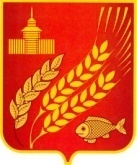 КУРГАНСКАЯ ОБЛАСТЬМОКРОУСОВСКИЙ МУНИЦИПАЛЬНЫЙ ОКРУГАДМИНИСТРАЦИЯ МОКРОУСОВСКОГО МУНИЦИПАЛЬНОГО ОКРУГАПОСТАНОВЛЕНИЕот «19» января 2024 года №24     с.МокроусовоВ соответствии со статьей 144 Трудового кодекса Российской Федерации, с Уставом Мокроусовского муниципального округа Курганской области, Администрация Мокроусовского муниципального округа Курганской области ПОСТАНОВЛЯЕТ:Внести изменения в постановление Администрации Мокроусовского муниципального округа от 22 декабря 2023 года № 705 «Об утверждении положения об оплате труда работников по общеотраслевым должностям служащих и профессиям рабочих муниципального казенного учреждения «Многофункциональный центр обслуживания учреждений культуры Мокроусовского муниципального округа»: Изложить Приложение № 1 к Положению об оплате труда работников по общеотраслевым должностям служащих и профессиям рабочих муниципального казенного учреждения «Многофункциональный центр обслуживания учреждений культуры Мокроусовского муниципального округа» в новой редакции, согласно приложению к настоящему постановлению.Настоящее постановление вступает в силу после его официального опубликования.Опубликовать настоящее постановление в «Иинформационном вестнике Мокроусовского муниципального округа».Контроль за выполнением настоящего постановления возложить на И.О. начальника Финансового управления.Глава Мокроусовского муниципального округа                                                      В. В. ДемешкинДолжностные оклады работников муниципального казенногоучреждения «Многофункциональный центр обслуживания учреждений культуры Мокроусовского муниципального округа», занимающих должности, не отнесенные к должностям муниципальной службыДолжностной оклад заместителя директора МКУ «Центр обслуживания» устанавливается на 10-30 процентов ниже должностного оклада руководителя учреждения.КУРГАНСКАЯ ОБЛАСТЬАдминистрация Мокроусовского муниципального округаПОСТАНОВЛЕНИЕот    22 января    2024 г.   №  28           с. МокроусовоВ соответствии с Градостроительным кодексом Российской Федерации от 29.01.2004 г. № 190-ФЗ, Федеральным законом от 06.10.2003 г. № 131-ФЗ «Об общих принципах организации местного самоуправления в Российской Федерации», Законом Курганской области от 07.12.2011 г. № 91 «О градостроительной деятельности в Курганской области», решением Мокроусовской районной Думы от 14 сентября 2018 года № 30 «Об утверждении Положения об общественных обсуждениях и о  публичных слушаниях  по вопросам градостроительной деятельности на территориях поселений, входящих в состав Мокроусовского района», Администрация Мокроусовского муниципального округа Курганской областиПОСТАНОВЛЯЕТ:Назначить публичные слушания по предоставлению разрешения на условно-разрешенный вид использования земельного участка по адресу Курганская область, Мокроусовский район, д.Дмитриевка, 23 м на юг от земельного участка с кадастровым номером      45:13:010801:552  на:22 февраля 2024 года в 10-00 часов  по местному времени. Место проведения публичных слушаний – административное здание по адресу: Курганская область, село Старопершино, ул.Молодежная, д.12.Утвердить состав рабочей группы по организации  и проведению публичных слушаний по предоставлению разрешения на условно-разрешенный вид использования земельного участка по адресу Курганская область, Мокроусовский район, д.Дмитриевка, 23 м на юг от земельного участка с кадастровым номером      45:13: 010801:552  согласно приложению к настоящему постановлению.Предложить гражданам, проживающим на территории с.Старопершино, д.Дмитриевка и иным заинтересованным лицам принять участие в данных публичных слушаниях.Определить срок подачи предложений и замечаний по предоставлению разрешения на условно-разрешенный вид использования земельного участка по адресу Курганская область, Мокроусовский район, д.Дмитриевка, 23 м на юг от земельного участка с кадастровым номером      45:13: 010801:552 , выносимому на публичные слушания в рабочую группу по организации и проведению публичных слушаний до 10-00 часов 22 февраля 2024 года (кроме выходных и праздничных дней) по адресу: Курганская область, Мокроусовский район, с.Мокроусово, ул.Советская, д.31, кабинет 15, 3 этаж.              Предложения и замечания не рассматриваются в случае выявления факта представления участником публичных слушаний недостоверных сведений.Обеспечить возможность ознакомления населения с материалами по  предоставлению разрешения на условно-разрешенный вид использования земельного участка по адресу Курганская область, Мокроусовский район, д.Дмитриевка, 23 м на юг от земельного участка с кадастровым номером         45:13: 010801:552 6.  Организовать с 22 января 2024 года по 22 февраля 2024 года экспозицию материалов по адресу: Курганская область, Мокроусовский район, село Старопершино, ул.Молодежная, д.12    7. Обеспечить ведение и оформление протокола публичных слушаний по  предоставлению разрешения на условно-разрешенный вид использования земельного участка по адресу Курганская область, Мокроусовский район, д.Дмитриевка, 23 м на юг от земельного участка с кадастровым номером      45:13:010801:552 , а также подготовку заключений по результатам публичных слушаний, опубликование заключения по результатам публичных слушаний на  официальном сайте Администрации Мокроусовского муниципального округа в сети «Интернет».Настоящее постановление обнародовать на информационных стендах, расположенных в здании Администрации  Мокроусовского муниципального округа по адресу: Курганская область, Мокроусовский округ, с. Мокроусово, ул. Советская, д.31, и всех населенных пунктах  Мокроусовского муниципального округа.Разместить настоящее постановление на официальном сайте Администрации Мокроусовского муниципального округа  https://mokrousovskij-r45.gosweb.gosuslugi.ruКонтроль за исполнением настоящего постановления возложить на первого заместителя Главы Мокроусовского муниципального округа.Глава  Мокроусовского муниципального округа		                       		            В. В.Демешкин	                                                                  Приложение к постановлению Администрации                                    Мокроусовского муниципального округа                 от    22 января    2024 г.   №  28  «О назначении публичных слушаний по предоставлению                                                          разрешения на условно-разрешенный вид                                                             использования земельного участка по адресу :                                                          Курганская область, Мокроусовский район,                                                                д.Дмитриевка, 23 м на юг от земельного участка с                                                                        кадастровым номером      45:13:010801:552»Состав комиссии по предоставлению разрешения на условно-разрешенный вид использования земельного участка по адресу Курганская область, Мокроусовский район,д.Дмитриевка, 23 м на юг от земельного участка с     кадастровым номером      45:13:010801:552Бетехтин Павел Викторович             -  первый заместитель Главы                                                                                                             Мокроусовского муниципального округа,                                                           председатель  комиссииШепелина Ирина Владимировна – начальник отдела архитектуры и строительства                                                            Администрации Мокроусовского                                                           муниципального округа,                                                                                                      заместитель председателя комиссииГалюкова Алла Аркадьевна         – главный специалист отдела архитектуры и                                                           строительства Администрации Мокроусовского                                                           муниципального округа, секретарь комиссииЧлены комиссии:Сединкина Алена Алексеевна  -     И.о.начальника отдела имущественных и                                                             земельных отношений Администрации                                                          Мокроусовского муниципального округаКривошеина Наталья Владимировна    -  главный специалист отдела                                                                      имущественных и земельных отношений                                                          Администрации Мокроусовского                                                           муниципального округаТабулов Табулда Эскенович          -  Директор МКУ «Южный территориальный                                                               отдел» (по согласованию)КУРГАНСКАЯ ОБЛАСТЬАдминистрация Мокроусовского муниципального округаПОСТАНОВЛЕНИЕот      22 января    2024 г.   №    29        с. Мокроусово      В соответствии с Градостроительным кодексом Российской Федерации от 29.01.2004 г. № 190-ФЗ, Федеральным законом от 06.10.2003 г. № 131-ФЗ «Об общих принципах организации местного самоуправления в Российской Федерации», Законом Курганской области от 07.12.2011 г. № 91 «О градостроительной деятельности в Курганской области», решением Мокроусовской районной Думы от 14 сентября 2018 года № 30 «Об утверждении Положения об общественных обсуждениях и о  публичных слушаниях  по вопросам градостроительной деятельности на территориях поселений, входящих в состав Мокроусовского района», Администрация Мокроусовского муниципального округа Курганской областиПОСТАНОВЛЯЕТ:1. Назначить публичные слушания по предоставлению разрешения на условно-разрешенный вид использования земельного участка по адресу Курганская область, Мокроусовский район, с.Малое Мостовское, 120 метров на северо-восток от земельного участка с кадастровым номером 45:13:010501:360 на:    22 февраля 2024 года в 11-00 часов  по местному времени. Место проведения публичных слушаний – административное здание по адресу: Курганская область, село Малое Мостовское, ул. Ленина, д.2.Утвердить состав рабочей группы по организации  и проведению публичных слушаний по предоставлению разрешения на условно-разрешенный вид использования земельного участка по адресу Курганская область, Мокроусовский район, с.Малое Мостовское, 120 метров на северо-восток от земельного участка с кадастровым номером 45:13:010501:360 согласно приложению к настоящему постановлению.Предложить гражданам, проживающим на территории с. Малое Мостовское, д.Отставное, д.Круглое, д.Осеево, д.Малое Середкино  и иным заинтересованным лицам принять участие в данных публичных слушаниях.Определить срок подачи предложений и замечаний по предоставлению разрешения на условно-разрешенный вид использования земельного участка по адресу Курганская область, Мокроусовский район, с.Малое Мостовское, 120 метров на северо-восток от земельного участка с кадастровым номером 45:13:010501:360, выносимому на публичные слушания в рабочую группу по организации и проведению публичных слушаний до 10-00 часов 22 февраля 2024 года (кроме выходных и праздничных дней) по адресу: Курганская область, Мокроусовский район, с.Мокроусово, ул.Советская, д.31, кабинет 15, 3 этаж.              Предложения и замечания не рассматриваются в случае выявления факта представления участником публичных слушаний недостоверных сведений.Обеспечить возможность ознакомления населения с материалами по  предоставлению разрешения на условно-разрешенный вид использования земельного участка по адресу Курганская область, Мокроусовский район, с.Малое Мостовское, 120 метров на северо-восток от земельного участка с кадастровым номером 45:13:010501:360 6.  Организовать с 22 января 2024 года по 22 февраля 2024 года экспозицию материалов по адресу: Курганская область, Мокроусовский район, село Малое Мостовское , ул. Ленина, д.2.    7. Обеспечить ведение и оформление протокола публичных слушаний по  предоставлению разрешения на условно-разрешенный вид использования земельного участка по адресу Курганская область, Мокроусовский район, с.Малое Мостовское, 120 метров на северо-восток от земельного участка с кадастровым номером 45:13:010501:360, а также подготовку заключений по результатам публичных слушаний, опубликование заключения по результатам публичных слушаний на  официальном сайте Администрации Мокроусовского муниципального округа в сети «Интернет».Настоящее постановление обнародовать на информационных стендах, расположенных в здании Администрации  Мокроусовского муниципального округа по адресу: Курганская область, Мокроусовский округ, с. Мокроусово, ул. Советская, д.31, и всех населенных пунктах  Мокроусовского муниципального округа.Разместить настоящее постановление на официальном сайте Администрации Мокроусовского муниципального округа  https://mokrousovskij-r45.gosweb.gosuslugi.ruКонтроль за исполнением настоящего постановления возложить на первого заместителя Главы Мокроусовского муниципального округа.Глава  Мокроусовского муниципального округа		                       			                    В. В.Демешкин	                      Приложение к постановлению Администрации                                    Мокроусовского муниципального округа                                                от      22 января    2024 г.   №    29«О назначении публичных слушаний по предоставлению                                                          разрешения на условно-разрешенный вид                                                             использования земельного участка по адресу :                                                          Курганская область, Мокроусовский район, с.Малое                                                           Мостовское, 120 метров на северо-восток от земельного                                                           участка с кадастровым номером 45:13:010501:360»Состав комиссии по предоставлению разрешения на условно-разрешенный вид использования земельного участка по адресу Курганская область, Мокроусовский район, с.Малое Мостовское, 120 метров на северо-восток от земельного участка с кадастровым номером 45:13:010501:360Бетехтин Павел Викторович             -  первый заместитель Главы                                                                                                             Мокроусовского муниципального округа,                                                           председатель  комиссииШепелина Ирина Владимировна – начальник отдела архитектуры и строительства                                                            Администрации Мокроусовского                                                           муниципального округа,                                                                                                      заместитель председателя комиссииГалюкова Алла Аркадьевна         – главный специалист отдела архитектуры и                                                           строительства Администрации Мокроусовского                                                           муниципального округа, секретарь комиссииЧлены комиссии:Сединкина Алена Алексеевна  -     И.о.начальника отдела имущественных и                                                             земельных отношений Администрации                                                          Мокроусовского муниципального округаКривошеина Наталья Владимировна    -  главный специалист отдела                                                                      имущественных и земельных отношений                                                          Администрации Мокроусовского                                                           муниципального округаТабулов Табулда Эскенович          -  Директор МКУ «Южный территориальный                                                               отдел» (по согласованию)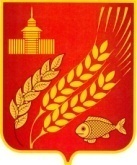 КУРГАНСКАЯ ОБЛАСТЬМОКРОУСОВСКИЙ МУНИЦИПАЛЬНЫЙ ОКРУГАДМИНИСТРАЦИЯ МОКРОУСОВСКОГО МУНИЦИПАЛЬНОГО ОКРУГАПОСТАНОВЛЕНИЕот « 19 »   января  2024 года № 23    с.МокроусовоВ целях упорядочения оплаты труда работников муниципальных казенных учреждений культуры Мокроусовского муниципального округа, подведомственных муниципальному казенному учреждению «Мокроусовский Центр культуры» Администрация Мокроусовского муниципального округа ПОСТАНОВЛЯЕТ:В приложение №1 к постановлению Администрации Мокроусовского муниципального округа № 56 от 19 августа 2022 года «Об утверждении положения об отраслевой системе оплаты труда работников муниципальных казенных учреждений культуры Мокроусовского муниципального округа, подведомственных муниципальному казенному учреждению «Мокроусовский Центр культуры» внести следующие изменения:Раздел I. Общие положения.«3. Порядок и условия оплаты труда в учреждениях по общеотраслевым должностям служащих и профессиям рабочих определяются в соответствии с Постановлением Администрации Мокроусовского муниципального округа  № 705 от 22 декабря 2023 года «Об оплате труда работников по общеотраслевым должностям служащих и профессиям рабочих муниципального казенного учреждения «Многофункциональный центр обслуживания учреждений культуры Мокроусовского муниципального округа»».Раздел III. Порядок определения размера должностного оклада
работников учреждения.«12. Размеры должностных окладов работников учреждения устанавливаются на основе отнесения занимаемых ими должностей к профессиональным квалификационным группам (далее — ПКГ) в соответствии с таблицей 1.Таблица 1Отнесение должностей к ПКГ осуществляется в соответствии с приказом Министерства здравоохранения и социального развития Российской Федерации от 31 августа 2007 года № 570 «Об утверждении профессиональных квалификационных групп должностей работников культуры, искусства и кинематографии» и приложения № 1 к настоящему «Положению».Раздел VII. Порядок и условия оплаты труда руководителяучреждения, заместителей руководителя учреждения.§ 2. Определение должностного оклада.« 48. Размер должностного оклада руководителя учреждения устанавливается в соответствии с таблицей 2.Таблица №2 ».§3. Порядок и условия установления стимулирующих выплат руководителю учреждения« 52. Повышающий коэффициент, учитывающий специфику учреждения, устанавливается в соответствии со следующими показателями, характеризующими специфику учреждения:- количество посетителей, проведенных учреждением выставок, экскурсий, спектаклей, концертов, массовых мероприятий (согласно таблице);- количество зарегистрированных пользователей библиотек (согласно таблице);- количество посетителей, проведенных учреждением выставок, экскурсий, массовых мероприятий (согласно таблице);Размер выплат по повышающему коэффициенту, учитывающему специфику учреждения, определяется путем умножения должностного оклада на повышающий коэффициент.Предельный размер суммы повышающих коэффициентов к должностному окладу – 1,0».Опубликовать настоящее постановление в «Информационном вестнике Мокроусовского муниципального округа Курганской области».Настоящее постановление вступает в силу после его официального опубликования и распространяется на правоотношения, возникшие с 01 января 2024 года.Контроль за выполнением настоящего постановления возложить на И.О. начальника Финансового управления..Глава Мокроусовского муниципального округа                                                      В. В. Демешкин                                                                                                                                 Ответственный за выпуск – Руководитель аппарата, управляющий    делами Администрации Мокроусовского муниципального округа Васильева                                                                                                                                                          Светлана НиколаевнаУчрежден Решением Думы Мокроусовского муниципального округа от 21.07.2022г.№ 78Учрежден Решением Думы Мокроусовского муниципального округа от 21.07.2022г.№ 78Мокроусовского муниципального округаКурганской областиМокроусовского муниципального округаКурганской областиУчрежден Решением Думы Мокроусовского муниципального округа от 21.07.2022г.№ 78№ п/пМероприятия сроки исполнения отметкао выполнении 1Принять распоряжение о назначении ответственного  за обеспечение безопасности во время  подготовки и  проведения мероприятия «Крещение Господне» 11.01.20242обеспечить безопасный вход и выход  из купели  ( изготовить деревянные сходни с перилами)18.01.20243Обозначить границы купели  ограничительными маркировочными вехами 18.01.20244Во избежание утепления льда и уменьшения его грузоподъемности регулярно производить очистку  места проведения  мероприятия «Крещение Господне»с 11.01.2024 до 18.01.20245Обеспечить границы  место проведения мероприятия «Крещение Господне» через каждые 20 – 30 метров ограничительными  маркировочными вехами  и установить  предупреждающие знаки 18.01.20246Организовать  дежурство мед персонала, спасателей  и сотрудников полиции во время проведения мероприятия «Крещение Господне»18.01.20247По окончанию проведения мероприятия «Крещение Господне», оградить купель вехами  или аншлагами предупреждающих об опасности 18.01.202419.01.20248Выставить запрещающие знаки : выезд и проезд автотранспортных средств через оз. Малое Песьяново в районе проведения мероприятия с18.01.2024до19.01.2024№ п/пМуниципальное образование водный объект место вырубки для купания силы и средства обеспечивающие , безопасность контактные телефоны дата и время проведения  мероприятия 1Мокроусовский муниципальный округ д. Малое Песьяново оз. Малое Песьяново 1. Главный специалист МКУ «Южный территориальный отдел» Орлов  Н.А.89195977190 2. Сотрудник МПО с. Сунгурово 2 человека ответственный Кутаев Т.Р. 891252033903.Старший уполномоченный ОП    Шатунов А.Р. 891252769714. Фельдшер ФаПАБубнова И.В. 891956980095. Сотрудники ПЧ № 33 2 человека  ответственный Глухих С.В.89120629768с 18-00 часов 18 января 2024 года до 18-00 19 января 2024 года Приложение к постановлению Администрации Мокроусовского муниципального округа «Об установлении публичного сервитута»Рп- размер платы за публичный сервитут, руб.;- размер платы за публичный сервитут, руб.;- размер платы за публичный сервитут, руб.;- размер платы за публичный сервитут, руб.;- размер платы за публичный сервитут, руб.;- размер платы за публичный сервитут, руб.;Спкс-средний показатель кадастровой стоимости земельных участков по муниципальному образованию «Мокроусовский муниципальный округ», руб./кв.м;-средний показатель кадастровой стоимости земельных участков по муниципальному образованию «Мокроусовский муниципальный округ», руб./кв.м;-средний показатель кадастровой стоимости земельных участков по муниципальному образованию «Мокроусовский муниципальный округ», руб./кв.м;-средний показатель кадастровой стоимости земельных участков по муниципальному образованию «Мокроусовский муниципальный округ», руб./кв.м;-средний показатель кадастровой стоимости земельных участков по муниципальному образованию «Мокроусовский муниципальный округ», руб./кв.м;-средний показатель кадастровой стоимости земельных участков по муниципальному образованию «Мокроусовский муниципальный округ», руб./кв.м;Ст- процентная ставка, %;- процентная ставка, %;- процентная ставка, %;- процентная ставка, %;- процентная ставка, %;- процентная ставка, %;П- площадь земель в установленных границах публичного сервитута, кв.м;- площадь земель в установленных границах публичного сервитута, кв.м;- площадь земель в установленных границах публичного сервитута, кв.м;- площадь земель в установленных границах публичного сервитута, кв.м;- площадь земель в установленных границах публичного сервитута, кв.м;- площадь земель в установленных границах публичного сервитута, кв.м;С- срок действия публичного сервитута- срок действия публичного сервитута- срок действия публичного сервитута- срок действия публичного сервитута- срок действия публичного сервитута- срок действия публичного сервитутаКадастровый кварталКадастровый кварталСпкс,руб./кв.мСт, %П, кв.мС, годРп, руб.45:13:02010545:13:02010542,210,0170749146,2245:13:02010745:13:02010742,210,01458049947,28ИТОГО:ИТОГО:ИТОГО:ИТОГО:ИТОГО:ИТОГО:1093,50О внесении изменений в постановление Администрации Мокроусовскогомуниципального округа № 705 от 22 декабря  2023 года «Об утверждении положения об оплате труда работников по общеотраслевым должностям служащих и профессиям рабочих муниципального казенного учреждения «Многофункциональный центр обслуживания учреждений культуры Мокроусовского муниципального округа»»Приложение к постановлению Администрации Мокроусовского муниципального округа от «19» января 2024 года №24 «О внесении изменений в постановление Администрации Мокроусовскогомуниципального округа № 705 от 22 декабря  2023 года «Об утверждении положения об оплате труда работников по общеотраслевым должностям служащих и профессиям рабочих муниципального казенного учреждения «Многофункциональный центр обслуживания учреждений культуры Мокроусовского муниципального округа»»Должность Должностной оклад (рубль)Директор МКУ «Центр обслуживания»20 900Юрист 13 200О назначении публичных слушаний по предоставлению разрешения на условно-разрешенный вид использования земельного участка по адресу: Курганская область, Мокроусовский район, д.Дмитриевка, 23 м на юг от земельного участка с кадастровым номером      45:13:010801:552 О назначении публичных слушаний по предоставлению разрешения на условно-разрешенный вид использования земельного участка по адресу: Курганская область, Мокроусовский район, с.Малое Мостовское, 120 метров на северо-восток от земельного участка с кадастровым номером 45:13:010501:360О внесении изменений в постановление Администрации Мокроусовскогомуниципального округа № 56 от 19 августа 2022 года «Об утверждении положенияоб отраслевой системе оплаты труда работников муниципальных казенных учреждений культуры Мокроусовского муниципального округа, подведомственных муниципальному казенному учреждению «Мокроусовский Центр культуры»»Профессиональная квалификационная группаДолжностной оклад(руб.) Должности технических исполнителей и артистов вспомогательного состава8 400Должности работников культуры, искусства и кинематографии среднего звена12 000Должности научных работников и руководителей структурных подразделений первого квалификационного уровня13 000Должности работников культуры, искусства и кинематографии ведущего звена15 000Должности научных работников и руководителей структурных подразделений второго квалификационного уровня16000Должности научных работников и руководителей структурных подразделений третьего квалификационного уровня17 000Должности руководящего состава учреждений культуры» искусства и кинематографии18 500Учреждение Должностной оклад (рубль)Муниципальное казенное учреждение «Мокроусовский центр культуры»22 000Муниципальное казенное учреждение «Мокроусовский историко-краеведческий музей»20 900Культурно -досуговое учреждениеКоличество посетителей, проведенных учреждением выставок, экскурсий, спектаклей, концертов, массовых мероприятий;Тысяча человекДо 50От 51 до 100Более 100Культурно -досуговое учреждениеКоличество посетителей, проведенных учреждением выставок, экскурсий, спектаклей, концертов, массовых мероприятий;Единица0,10,20,3БиблиотекаКоличество зарегистрированных пользователей библиотек;Тысяча человекДо 2От 2 до 10Более 10БиблиотекаКоличество зарегистрированных пользователей библиотек;            Единица0,10,20,3Музей Количество посетителей, проведенных учреждением выставок, экскурсий, массовых мероприятий;Тысяча человекДо 2От 2 до 7Более 7Музей Количество посетителей, проведенных учреждением выставок, экскурсий, массовых мероприятий;Единица0,10,20,3